 
ON FORGIVENESS AND HO`OPONOPONOBY Pōkā LaenuiAugust 5, 2018
Source: Composed by Queen Lili`uokalani, March 22, 1895, while she was under house arrest in `Iolani Palace. This hymn was dedicated to Victoria Ka`iulani, heir apparent to the throne.Forgiveness is often accompanied by forgetting. It does not necessarily go hand in hand. Should it?An injury to one locks the injured party into a relationship with the one who does the injury. That relationship can imprison the injured party and sometimes become so overwhelming that it becomes the driving force of one’s life. It takes away one’s freedom. To free oneself, one must learn the art of forgiveness. But forgiveness does not need to go along with forgetting. And that is the mistake and trap we too often fall into. One can forgive, but not forget. One can remember the injury and if necessary, every detail of its occurrence and continuity. But do not let the injury and that memory drive the control over one’s thoughts. Forgiveness can purify. Remembering brings about caution and protection against a repeat injury. Passion, humanity, and aloha provides the continuing strive for ho`oponopono, for correction, and for making things right again.Forgiveness is an essential element in healing, but it is only the first step. It allows for the full process of making things right to take place. It allows the injured party to overcome the injury and becoming a full participant in making things pono. Remembering, passion for justice, humanity, and aloha are all essential elements and cannot be excluded.I sometimes hear of the call for forgiveness over the theft of our Hawaiian nation as a necessary step for our people to move on. I'm not willing to let it go so flippantly. Nor is a mere "National Apology" by the thief adequate to move on. There must be far more to make pono than to simply cast forward those words of forgiveness and apology, as if they are magical spells! We must engage in a process of healing, and such a process calls for many things including forgiveness. Before forgiveness must come confession - which the U.S. government has done with its Apology Law. But confession must be followed with making things right, such as the return of the item stolen - sovereignty, and the removal of the damage which continues to persist as a result of the act for which an apology is called for. That healing process must engage not only the culprit who has committed the wrong - like a thief sitting in judgment of itself, but must include as an equal partner, the victims of that wrongful act. Hawaii will never be at peace with the thief unless and until we have made things right, until we have achieved a true practice of Ho`oponopono among us all.He ko`u mana`o. (Just my thoughts)Pōkā LaenuiQueen's Prayer (Ke Aloha O Ka Haku) - by Queen Lili`uokalaniQueen's Prayer (Ke Aloha O Ka Haku) - by Queen Lili`uokalaniQueen's Prayer (Ke Aloha O Ka Haku) - by Queen Lili`uokalani`O kou aloha nōAia i ka lani A `o kou `oia `i`o He hemolelo ho`i Ko`u noho mihi `ana A pa`ahao `ia `O `oe ku`u lama Kou nani ko`u ko`o Mai nānā `ino`ino Nā hewa o kānaka Akā e huikala A ma`ema`e nō No laila e ka Haku Ma lalo o kou `eheu Kō mākou maluhia A mau loa aku nō `āmene 
Princess Ka`iulani 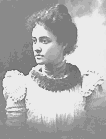 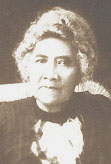 Queen Lili`uokalani Your loving mercy Is as high as Heaven And your truth So perfect I live in sorrow Imprisoned You are my light Your glory, my support Behold not with malevolence The sins of man But forgive And cleanse And so, o Lord Protect us beneath your wings And let peace be our portion Now and forever more Amen 